　      ◈新潟経営大学主催・朝日出版社後援◈第2回新潟経営大学英語スピーチコンテスト応募用紙(大学の部用)2016年　　　月　　　日７月30日(土)までに、応募用紙・原稿・400字以内の日本語要旨の3点を郵送またはメール添付でお送りください。なお応募者が15名に達しい場合は、9月30日（金）まで締め切りを延長します。ご不明な点は、以下までお問い合わせください。ご記入いただいた個人情報は、目的以外に使用いたしません。     新潟経営大学英語スピーチコンテスト事務局学務課（担当 知野、山田）      〒959-1321  新潟県加茂市希望ヶ丘2909-2  TEL(0256)53-3000  　　　大学HP:　http://www.niigataum.ac.jp/  E-Mail：juny@duck.niigataum.ac.jp（山本）氏　名氏　名氏　名氏　名（英語表記）氏　名（英語表記）学校名学校名学年年            学校名　　　 　（英語表記）            学校名　　　 　（英語表記）スピーチタイトル（英語）該当する方に☑を入れて下さい。（仮題でも結構です）スピーチタイトル（英語）該当する方に☑を入れて下さい。（仮題でも結構です）□観光□英語と私　　　　　　　　　　　　　　　　　　　　　□観光□英語と私　　　　　　　　　　　　　　　　　　　　　スピーチ原稿・応募用紙　送付方法該当する方に☑を入れて下さい。スピーチ原稿・応募用紙　送付方法該当する方に☑を入れて下さい。□スピーチ原稿・応募用紙を郵送します。　　　□スピーチ原稿・応募用紙を下記のEメールアドレスに、添付資料（Word形式）で送付します。　　　　　　　　　　　　　　　　　　　　　　　　　　　　　　　□スピーチ原稿・応募用紙を郵送します。　　　□スピーチ原稿・応募用紙を下記のEメールアドレスに、添付資料（Word形式）で送付します。　　　　　　　　　　　　　　　　　　　　　　　　　　　　　　　本人連絡先本人連絡先本人連絡先本人連絡先住　所〒〒〒電話番号E-mail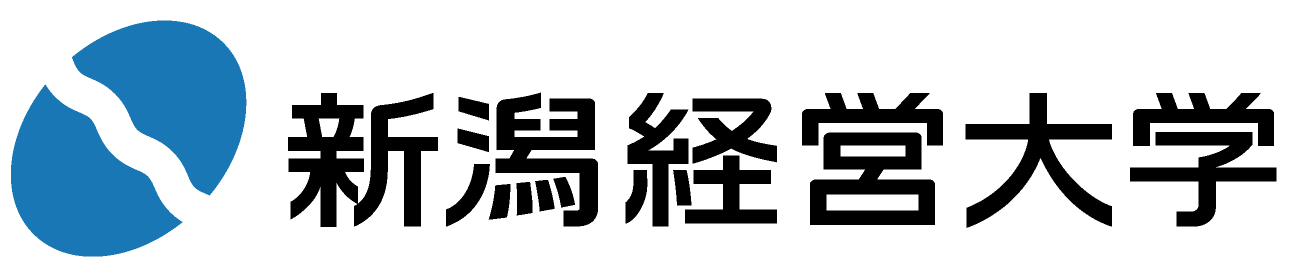 